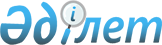 Об утверждении Правил разработки и регистрации (перерегистрации) паспортов особо охраняемых природных территорий республиканского и местного значенияПриказ Министра сельского хозяйства Республики Казахстан от 29 апреля 2010 года № 298. Зарегистрирован в Министерстве юстиции Республики Казахстан 25 мая 2010 года № 6248      Примечание РЦПИ!

      Порядок введения в действие приказа см. п. 4.

      В целях реализации подпункта 6-1) статьи 8 и статьи 25 Закона Республики Казахстан от 7 июля 2006 года «Об особо охраняемых природных территориях», ПРИКАЗЫВАЮ:

      Сноска. Преамбула в редакции приказом Министра сельского хозяйства РК от 02.10.2012 № 17-02/489 (вводится в действие по истечении десяти календарных дней со дня его первого официального опубликования).



      1. Утвердить прилагаемые Правила разработки и регистрации (перерегистрации) паспортов особо охраняемых природных территорий республиканского и местного значения.



      2. Признать утратившим силу приказ Председателя Комитета лесного и охотничьего хозяйства Министерства сельского хозяйства Республики Казахстан от 30 марта 2007 года № 136 "Об утверждении Правил разработки и регистрации (перерегистрации) паспортов особо охраняемых природных территорий республиканского и местного значения", (зарегистрированный в Реестре государственной регистрации нормативных правовых актов 26 апреля 2007 года № 4636, опубликованный в Собрании актов центральных исполнительных и иных государственных органов Республики Казахстан 2007 года, март-апрель).



      3. Департаменту стратегии использования природных ресурсов обеспечить регистрацию настоящего приказа в Министерстве юстиции Республики Казахстан.



      4. Настоящий приказ вводится в действие по истечении десяти календарных дней со дня его первого официального опубликования.      Министр                                    А. Куришбаев

Утверждены приказом   

Министра сельского хозяйства

Республики Казахстан   

от 29 апреля 2010 года № 298 

Правила

разработки и регистрации (перерегистрации) паспортов

особо охраняемых природных территорий республиканского и местного значения 

1. Общие положения

      1. Правила разработки и регистрации (перерегистрации) паспортов особо охраняемых природных территорий республиканского и местного значения (далее - Правила) разработаны в соответствии со статьей 8 Закона Республики Казахстан от 7 июля 2006 года "Об особо охраняемых природных территориях" и регламентируют порядок разработки и регистрации (перерегистрации) паспортов особо охраняемых природных территорий республиканского и местного значения (далее - ООПТ).



      2. Паспорт ООПТ составляется на государственном и русском языках в трех экземплярах.



      Каждый экземпляр зарегистрированного паспорта ООПТ является оригиналом.



      3. Один экземпляр паспорта природоохранной организации находится в природоохранной организации, второй - в государственном органе, в ведении которого она находится, третий - в уполномоченном органе в области особо охраняемых природных территорий (далее - уполномоченный орган).



      Один экземпляр паспорта государственных памятников природы, государственных природных заказников, государственных заповедных зон, находится в организации, за которой закреплена охрана указанных видов ООПТ, второй - в государственном органе, в ведении которого находится данная организация, третий - в уполномоченном органе. 

2. Разработка паспорта ООПТ

      4. Разработка паспорта ООПТ производится в течение шести месяцев после принятия решения Правительства Республики Казахстан или местных исполнительных органов областей, городов республиканского значения, столицы по созданию или расширению ООПТ в соответствии с естественно-научным и технико-экономическим обоснованиями по созданию или расширению ООПТ.

      Сноска. Пункт 4 в редакции приказом Министра сельского хозяйства РК от 02.10.2012 № 17-02/489 (вводится в действие по истечении десяти календарных дней со дня его первого официального опубликования).



      5. Паспорт ООПТ оформляется по форме согласно приложению 1 к настоящим Правилам.



      6. Государственные органы, в ведении которых находятся ООПТ, составляют по каждой такой территории паспорт установленного образца и регистрируют его в уполномоченном органе.



      Учетные данные по ООПТ (количество индикаторных видов растений и животных, объектов государственного природно-заповедного фонда, туристских маршрутов и троп и так далее) приводятся в паспорте на момент его составления.



      7. Исключен приказом Министра сельского хозяйства РК от 02.10.2012 № 17-02/489 (вводится в действие по истечении десяти календарных дней со дня его первого официального опубликования).



      8. Центральные исполнительные или местные исполнительные органы областей, городов республиканского значения, столицы разрабатывают и утверждают по согласованию с уполномоченным органом паспорта ООПТ, находящихся в их ведении, и представляют их на регистрацию (перерегистрацию) в уполномоченный орган.



      Уполномоченный орган в течении 30 календарных дней со дня поступления регистрирует паспорта ООПТ.



      В случае несоответствия представленного паспорта приложению 1 к настоящим Правилам уполномоченный орган в течении 20 календарных дней направляет паспорт ООПТ на доработку в центральные исполнительные или местные исполнительные органы областей, городов республиканского значения, столицы.

      Сноска. Пункт 8 в редакции приказом Министра сельского хозяйства РК от 02.10.2012 № 17-02/489 (вводится в действие по истечении десяти календарных дней со дня его первого официального опубликования).



      9. Государственные органы, в ведении которых находятся ООПТ, обеспечивают качество и достоверность указываемой информации, своевременное предоставление паспорта на согласование и регистрацию в уполномоченный орган. 

3. Регистрация (перерегистрация) паспорта ООПТ

      10. Регистрация паспорта ООПТ производится после принятия решения Правительства Республики Казахстан или местных исполнительных органов областей, городов республиканского значения, столицы по созданию или расширению ООПТ.

      Сноска. Пункт 10 в редакции приказом Министра сельского хозяйства РК от 02.10.2012 № 17-02/489 (вводится в действие по истечении десяти календарных дней со дня его первого официального опубликования).



      11. Регистрация паспорта ООПТ оформляется приказом первого руководителя уполномоченного органа, либо лицом исполняющего обязанности руководителя.



      Регистрация паспортов ООПТ отмечается в Журнале регистрации паспортов особо охраняемых природных территорий республиканского и местного значения согласно приложению 2 к настоящим Правилам с присвоением им следующих регистрационных номеров:



      1) государственные природные заповедники - ГПЗ-00;



      2) государственные национальные природные парки - ГНПП-00;



      3) государственные региональные природные парки - ГРПП-00;



      4) государственные природные резерваты - ГПР-00;



      5) государственные зоологические парки республиканского и местного значения - ГЗП-р-00 и ГЗП-м-00 соответственно;



      6) государственные ботанические сады республиканского и местного значения - ГБС-р-00 и ГБС-м-00;



      7) государственные дендрологические парки республиканского и местного значения - ГДП-р-00 и ГДП-м-00;



      8) государственные памятники природы республиканского и местного значения - ГПП-р-00 и ГПП-м-00;



      9) государственные заповедные зоны республиканского значения - ГЗЗ-00;



      10) государственные природные заказники республиканского и местного значения - ГЗ-р-00 и ГЗ-м-00.



      12. Перерегистрация паспорта ООПТ производится не реже одного раза в десять лет, за исключением случаев изменения целевого назначения, реорганизации или расширения ООПТ, в этих случаях перерегистрация паспорта производится в трехмесячный срок.



      13. При осуществлении перерегистрации паспорта ООПТ, в его регистрационном номере через дробь указывается номер очередной перерегистрации.

Приложение 1          

к Правилам разработки и регистрации

(перерегистрации) паспортов  

особо охраняемых природных территорий

республиканского и местного значения

Форма                  Сноска. Приложение 1 с изменениями, внесенными приказом Министра сельского хозяйства РК от 02.10.2012 № 17-02/489 (вводится в действие по истечении десяти календарных дней со дня его первого официального опубликования).Утвержден приказом (решением)                  Зарегистрирован

_____________________________         _____________________________

(наименование государственного        (наименование уполномоченного

  органа в ведении которого                органа, в области ООПТ)

      находится ООПТ)от "____" ___________ 20___ года       "____" ____________ 20___ года

       № ____________                       № ____________                                           ___________________________

                                          (регистрационный номер ООПТ)                               ПАСПОРТ

    _______________________________________________________________

    (наименование особо охраняемой природной территории) 20___ год      1. Наименование особо охраняемой природной территории, ее вид

и категория

____________________________________________________________________

____________________________________________________________________

____________________________________________________________________      2. Название, номер и дата принятия акта государственного органа,

которым создана или расширена особо охраняемая природная территория

____________________________________________________________________

____________________________________________________________________

____________________________________________________________________      3. Наименование государственного органа, в ведении которого

находится особо охраняемая природная территория

____________________________________________________________________

____________________________________________________________________

____________________________________________________________________      4. Наименование организации, на которую возложена охрана особо

охраняемой природной территории, не имеющей статуса юридического лица

____________________________________________________________________

____________________________________________________________________

____________________________________________________________________      5. Местонахождение особо охраняемой природной территории с

картой-схемой с определением туристской инфраструктуры, географическими

координатами, описанием границ, площадью ее территории и охранной зоны:

      5.1. Местонахождение особо охраняемой природной территории

____________________________________________________________________

____________________________________________________________________

____________________________________________________________________

                   (область, район, населенный пункт)

      5.2. Описание границ особо охраняемой природной территории

____________________________________________________________________

____________________________________________________________________

____________________________________________________________________

   (описание границ ООПТ со статусом юридического лица дается по

поворотным точкам и с указанием географических координат, описание

     границ ООПТ, не имеющей статус юридического лица, дается по

                           естественным рубежам)

      5.3. Общая площадь ООПТ -_________________________________ га

      (площадь природоохранной организации дается в соответствии с

государственным актом на право постоянного землепользования; площадь

государственных памятников природы, государственных природных

заказников, государственных заповедных зон в соответствии с решением

Правительства Республики Казахстан или местного исполнительного

органа области, города республиканского значения, столицы по созданию

ООПТ)      5.4. Площадь охранной зоны ООПТ - ________________________ га

____________________________________________________________________

____________________________________________________________________

____________________________________________________________________

____________________________________________________________________

____________________________________________________________________

(указывается название, номер и дата решения местного исполнительного

органа области, города республиканского значения, столицы об

установлении охранной зоны ООПТ)

      5.5. Карта-схема ООПТ с указанием инфраструктуры ООПТ       (На карта-схему ООПТ наносится существующая и планируемая

инфраструктура ООПТ: туристские маршруты и тропы ООПТ, бивачные стоянки,

палаточные лагеря, пляжи, смотровые площадки, временные сооружения

(торговые точки, киоски, летние кафе, лодочные станции, пункты проката,

передвижные вагончики и трейлеры). Отдельно к карта-схеме ООПТ

прилагаются перечень туристских маршрутов и троп ООПТ (с указанием

допустимой рекреационной нагрузки) и перечень существующих и планируемых

временных сооружений, размещенных на территории ООПТ (с указанием

допустимой пропускной способности).

      6. Перечень находящихся на особо охраняемой природной территории

объектов государственного природно-заповедного фонда с их количественной

и качественной характеристикой приводится в приложении 1 к паспорту.

      6.1. Индикаторные виды, определяющие состояние растительного и

животного мира

____________________________________________________________________

                         (наименование ООПТ)

      6.1.1. Растения:

____________________________________________________________________

____________________________________________________________________

____________________________________________________________________

                (перечисляются индикаторные виды растений)

      6.1.2. Животные:

____________________________________________________________________

____________________________________________________________________

____________________________________________________________________

                  (перечисляются индикаторные виды животных)

      6.1.3. Численность индикаторных видов животных приводится

в приложении 2 к паспорту.

      6.2. Объекты историко-культурного наследия, расположенные

на территории

___________________________________________________________________:

                           (наименование ООПТ)

____________________________________________________________________

____________________________________________________________________

____________________________________________________________________

         (перечисляются объекты историко-культурного наследия)

      6.2.1. Перечень объектов историко-культурного наследия приводится

в приложении 3 к паспорту.

      7. Функциональные зоны особо охраняемой природной территории и вид

режима их охраны, сведения о смежных собственниках земельных участков и

землепользователях, их обязательствах и обременениях по

природопользованию в охранной зоне.

7.1. Режимы охраны особо охраняемой природной территории по

функциональным зонам:      7.2. Сведения о расположенных на ООПТ и в ее охранной зоне

собственников земельных участков и землепользователей, их обязательствах

и обременениях по природопользованию

____________________________________________________________________ ____________________________________________________________________

____________________________________________________________________

    (приводится перечень всех собственников земельных участков и

сторонних землепользователей, расположенных в границах ООПТ и ее

охранной зоны, с указанием категории земель и площадей земельных

участков, а также установленные обязательства и обременения в

природопользовании).

      8. Разрешенные и запрещенные виды деятельности, а также ограничения

на отдельные виды деятельности на особо охраняемой природной территории:

____________________________________________________________________

____________________________________________________________________

____________________________________________________________________

(в зависимости от вида и категории ООПТ, функционального зонирования

территории, приводится описание запрещенных и разрешенных видов

деятельности).

      9. Правила посещения, режим работы и рекреационная нагрузка особо

охраняемой природной территории

____________________________________________________________________

____________________________________________________________________

____________________________________________________________________

(в зависимости от вида и категории ООПТ, функционального зонирования

территории, рекреационной емкости объектов рекреационного и

туристского назначения, излагаются правила посещения и пользования

рекреационными ресурсами ООПТ, режим работы ООПТ с учетом

индивидуальных особенностей каждой ООПТ).

      Паспорт разработан:

____________________________________________________________________

____________________________________________________________________      М.П.

      Дата разработки паспорта:

      "_____" __________ 20__ г.

Приложение 1        

к паспорту ___________________

(наименование особо охраняемой

природной территории)    

       Перечень объектов государственного природно-заповедного

                                 фонда

        _______________________________________________________________

             наименование особо охраняемой природной территории)

Приложение 2        

к паспорту ___________________

(наименование особо охраняемой

природной территории)   

       Численность индикаторных видов животных

    ___________________________________________________

   (наименование особо охраняемой природной территории)

Приложение 3       

к паспорту ___________________

(наименование особо охраняемой

природной территории)   

                Перечень объектов историко-культурного наследия

                ___________________________________________________

               (наименование особо охраняемой природной территории)

Приложение 2          

к Правилам разработки и регистрации

(перерегистрации) паспортов особо

охраняемых природных территорий 

республиканского и местного значенияФорма                  Сноска. Приложение 2 с изменениями, внесенными приказом Министра сельского хозяйства РК от 02.10.2012 № 17-02/489 (вводится в действие по истечении десяти календарных дней со дня его первого официального опубликования).

           Журнал регистрации (перерегистрации) паспортов особо

                     охраняемых природных территорий

                    республиканского и местного значения
					© 2012. РГП на ПХВ «Институт законодательства и правовой информации Республики Казахстан» Министерства юстиции Республики Казахстан
				Приводится карта-схема ООПТ с указанием инфраструктуры ООПТ

(масштаб 1:200 000)№

п/пНаименование

функциональной зоныПлощадь, гаРежим охраны1234ВСЕГО:№

п/пНаименование объектов государственного

природно-заповедного фондаКоличество123Наличие видов растений – всегов том числе редких и исчезающих:Наличие видов животных – всегов том числе редких и исчезающих:Наличие геологических, геоморфологических,

гидрологических объектов государственного

природно-заповедного фонда, их наименование,

местонахождение и краткая характеристика:Наименование животногоЧисленностьЧисленностьНаименование животногоОптимальнаяФактическая123№

п/пНаименованиеМестонахождение и характеристика123Приводится наименование

объектов историко-

культурного наследия,

расположенных на территории

ООПТ и ее охранной зоныУказывается местонахождение

объектов историко-культурного

наследия, расположенных на

территории ООПТ и ее охранной

зоны, приводится их краткая

количественная и качественная

характеристика№

п/пРегис-

тра-

цион-

ный

номерДата

регистра-

ции

паспорта

особо

охра-

няемой

природной

территорииНаимено-

вание

особо

охраняе-

мой при-

родной

терри-

торииДата и номер

нормативного

правового акта

по созданию

или расширению

особо

охраняемой

природной

территорииДата и

номер акта

государст-

венного

органа,

в чьем

ведении

находится

особо

охраняемая

природная

территория,

об утвер-

ждении паспортаДата и

номер

приказа

уполномо-

ченного

органа о

регистрации

(перере-

гистрации)

паспорта

особо

охраняемой

природной

территории1234567